УКРАЇНА    ЧЕРНІГІВСЬКА МІСЬКА РАДА   Р І Ш Е Н Н ЯПро внесення доповнення до  Плану діяльностіЧернігівської міської ради з підготовкипроектів регуляторних актів на 2018 рікВідповідно до пункту 4 статті 7 Закону України  «Про засади державної регуляторної політики у сфері господарської діяльності», пункту 7 частини  першої статті 26 Закону України  «Про місцеве самоврядування в Україні» та статті 45 Регламенту Чернігівської міської ради VII скликання міська рада  вирішила: Внести доповнення до Плану діяльності Чернігівської міської ради з підготовки проектів регуляторних актів на 2018 рік, затвердженого рішенням міської ради від 30 листопада 2017 року № 25/VII - 22 «Про План діяльності Чернігівської міської ради з підготовки проектів регуляторних актів на 2018 рік» з доповненням, що додається. Прес-службі міської ради (Чусь Н. М.) забезпечити оприлюднення цього рішення згідно з чинним законодавством. 3.  Контроль за виконанням цього рішення покласти на першого заступника міського голови Шевченка О. В. та постійну комісію з питань cоціально-економічного розвитку, підприємництва, туризму та інвестиційної діяльності (Осіковська Н. С.).Міський голова								В. А. АтрошенкоЗАТВЕРДЖЕНОРішення міської ради «22» «червня» 2018 року№ 32/VII - 14Доповнення до Планудіяльності Чернігівської міської радиз підготовки проектів регуляторних актів на 2018 рік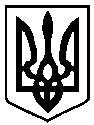 22 червня 2018 року          м. Чернігів № 32/VII - 14Вид проектуНазва проектуЦіль прийняття проектуСтрок підготовки проектуНайменування органу, підрозділу, ПІБ посадової особи, відповідальної за розроблення проекту регуляторного акта12345616.Рішення міської ради«Про заборону реалізації пива (крім безалкогольного), алкогольних, слабоалкогольних напоїв, вин столових на території м. Чернігова»Реалізація вимог пункту 2 Розділу ІІ «Прикінцеві положення» Закону України від 22.03.2018 року № 2376-VII «Про внесення змін до деяких законодавчих актів України щодо надання органам місцевого самоврядування повноважень встановлювати обмеження продажу пива (крім безалкогольного), алкогольних, слабоалкогольних напоїв, вин столових»ІІІ квартал 2018 рокуУправління економічного розвитку міста міської ради,Максименко Л. В.